Уважаемые руководители!	В рамках проводимого мониторинга правоприменения Федерального закона от 21.11.2011 № 324-ФЗ «О бесплатной юридической помощи в Российской Федерации»,  Областного закона от 24.12.2012 № 1017-ЗС «О бесплатной юридической помощи в Ростовской области», в целях реализации статьи 28 Федерального закона от 21.11.2011 № 324-ФЗ и создания условий для реализации права граждан на получение квалифицированной бесплатной юридической помощи, прошу  обновить информацию о бесплатной юридической помощи (примерная информация прилагается) на сайтах Ваших образовательных организациях.Приложение: на 35 л. в 1 экз.С уважением,Начальник Управления образования Администрации города                                                                               Т.П. БахтиноваСазонова Оксана Юрьевна8 (863 69) 2-05-87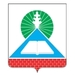 Администрация города НовошахтинскаУправление образования Администрации города Новошахтинска(Управление образования)ул. Советская, 21, г. Новошахтинск, 346918тел. (86369) 2-05-07 факс (86369) 2-05-07E-mail: oo_novoshakhtinsk@rostobr.ruот  24.05.2019. № 58.13-01-16/3048Руководителям образовательных организаций 